No. 62	p. 4085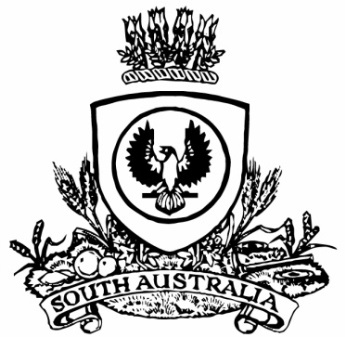 SUPPLEMENTARY GAZETTETHE SOUTH AUSTRALIANGOVERNMENT GAZETTEPublished by AuthorityAdelaide, Sunday, 26 July 2020ContentsGovernor’s InstrumentsAPPOINTMENTSDepartment of the Premier and CabinetAdelaide, 26 July 2020His Excellency the Governor has accepted the following resignations:The Honourable STEPHAN KARL KNOLL, MPMinister for Transport, Infrastructure and Local GovernmentMinister for PlanningThe Honourable DAVID WICKHAM RIDGWAY, MLCMinister for Trade and InvestmentThe Honourable TIMOTHY JOHN WHETSTONE, MPMinister for Primary Industries and Regional DevelopmentBy Command,Official SecretaryDepartment of the Premier and CabinetAdelaide, 26 July 2020His Excellency the Governor has been pleased to make the following appointments:The Honourable STEVEN SPENCE MARSHALL, MPMinister for Trade and InvestmentThe Honourable VICKIE ANN CHAPMAN, MPMinister for Primary Industries and Regional DevelopmentThe Honourable ROBERT IVAN LUCAS, MLCMinister for Transport, Infrastructure and Local GovernmentMinister for PlanningBy Command,Official SecretaryBy Authority of S. Smith, Government Printer, South Australia